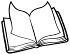 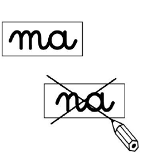 ❶	Barre les mots qui ne sont pas dans le texte.À Grand Poco, il y a un petit crocodile qui vit David dans l’eau noir.À Grand Poco, il y a aussi un garçon rapide qui s’appelle dans Léon. Il a un grand bâton.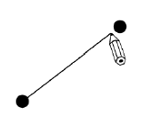 	 Relie  les mots identiques.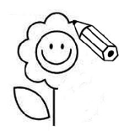 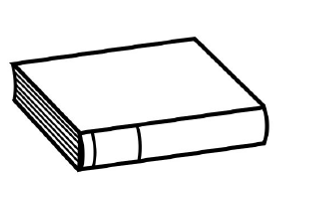 	 Lis les mots et                 Dessine. Grand PocoLéonle bâtonun crocodileLéonGrand Pocoun garçonle bâtonun crocodileun garçon